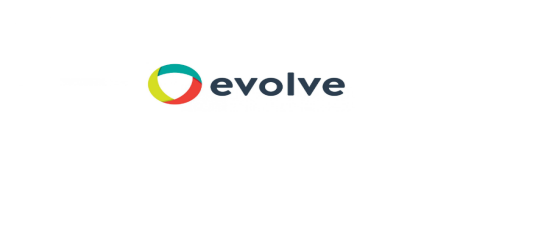 Write your feelings in your note book.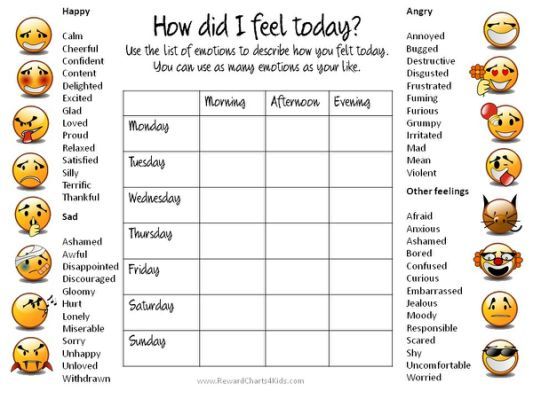 